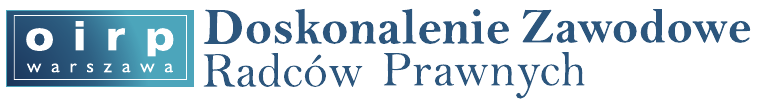 WYKŁADY INTERNETOWELp.TytułWykładowcaDługość trwania wykładuLiczba punktów1Skarga Konstytucyjnadr hab. Marcin Wiącek01:27:2842Zasady i tryb doręczeń przesyłek nadawanych  na warunkach specjalnychdr Rafał Zgorzelski01:27:4043Elastyczny czas pracydr hab. Łukasz Pisarczyk01:31:5244Umowy wdrożeniowe i serwisowe – typowe i kontrowersyjne klauzule umowner.pr. Marcin Maruta01:02:0135Sposoby wykorzystania Konstytucji  w procesie sądowymdr hab. Marcin Wiącek01:39:0546Zasady odpowiedzialności karnejdr Sławomir Żółtek01:30:5547Umowy o zakazie konkurencji i odpowiedzialność materialna pracowników w prawie pracysSO Zbigniew Szczuka01:50:0158Kary oraz zasady ich wymierzaniadr Sławomir Żółtek01:24:2949Środki karne i zasady ich wymierzaniadr Sławomir Żółtek01:25:04410Zarzut przedawnienia w procesie cywilnymsSN w stanie spoczynku         Helena Ciepła00:54:362,5